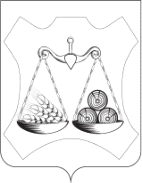 ЗАКАРИНСКАЯ СЕЛЬСКАЯ ДУМА СЛОБОДСКОГО РАЙОНА КИРОВСКОЙ ОБЛАСТИПЯТОГО СОЗЫВАРЕШЕНИЕ29.09.2022                                                                                                        № 1/3 с. ЗакариньеВ соответствии с Федеральным законом от 06.10.2003 № 131-Ф  «Об общих принципах организации местного самоуправления в Российской Федерации», Регламентом Закаринской сельской Думы Слободского района Кировской области, утвержденным  Решением  сельской  Думы  от 26.09.2022№ 1/1, Закаринская сельская Дума РЕШИЛА:1. Утвердить Положение о постоянных депутатских комиссиях Закаринской сельской Думы Слободского района Кировской области. Прилагается.2. Считать утратившим силу:2.1. Решение Закаринской сельской Думы Слободского района Кировской области от 27.09.2017 № 1/3 «Об утверждении Положение о постоянных депутатских комиссиях Закаринской сельскойДумы Слободского района Кировской области».2.2. Решение Закаринской сельской Думы Слободского района Кировской области от 28.11.2017 № 4/18 «О внесении изменений в Положение о постоянных депутатских комиссиях  Закаринской сельской Думы Слободского района Кировской области».3. Настоящее решение вступает в силу со дня его принятия.4. Опубликовать настоящее решение в официальном печатном издании сельского поселения «Информационный бюллетень органов местного самоуправления Закаринского сельского поселения Слободского района Кировской области».Глава Закаринскогосельского поселения               						Г.Н.ЕлькинаПОДГОТОВЛЕНОСОГЛАСОВАНОРазослано: Дело – 3. Всего – 3.Утверждено решением Закаринской сельской ДумыСлободского районаКировской областиот 29.09.2022 № 1/3ПОЛОЖЕНИЕО постоянных депутатских КОМИССИЯХЗАКАРИНСКОЙ СЕЛЬСКОЙДУМЫ СЛОБОДСКОГО РАЙОНА КИРОВСКОЙ ОБЛАСТИНастоящее Положение в соответствии с Уставом муниципального образования Закаринское сельское поселение Слободского района Кировской области (далее - Устав сельского поселения), Регламентом Закаринской сельской Думы Слободского района Кировской области(далее – Регламент сельской Думы) определяет основы организации, порядок деятельности, наименование, направления деятельности, функции и полномочия постоянных депутатских комиссий Закаринской сельской Думы Слободского района Кировской области. Статья 1. Основы и организация деятельности1. Закаринская сельская Дума Слободского района Кировской области(далее – сельская Дума) по отдельным направлениям своей деятельности, для осуществления контрольных функций в рамках своих полномочий, подготовки проектов решений, предварительной проработки вопросов, отнесенных к ведению сельской Думы, образует из числа депутатов постоянные депутатские комиссии (далее - комиссии).2. Комиссии образуются на заседании сельской Думы на срок полномочий сельской Думы одного созыва, как постоянно действующий орган сельской Думы.3. Вопрос о создании постоянной комиссии включается в повестку заседания на общих основаниях.4. При обсуждении вопроса о создании постоянной комиссии в соответствии с Регламентом сельской Думы, сначала рассматривается вопрос о целесообразности ее создания с указанием в соответствии с настоящим Положением, численности постоянной комиссии, который решается большинством голосов от числа присутствующих депутатов. После определения наименования, направлений деятельности и полномочий комиссии, в соответствии с Регламентом сельской Думы, сельской Думой принимается решение о внесении в настоящее Положение соответствующих дополнений о созданной постоянной комиссии.5. При обсуждении вопроса о создании постоянной комиссии на заседании сельской Думы обязательно участие председателя сельской Думы. 6. Комиссии действуют в соответствии с Регламентом сельской Думы и настоящим Положением. 7. Комиссии сельской Думы имеют равные права и несут равные обязанности по реализации полномочий сельской Думы. 8. Полномочия председателя и заместителя председателя комиссии, формы деятельности постоянной комиссии устанавливаются Регламентом сельской Думы и настоящим Положением.9. По решению сельской Думы в течение срока ее полномочий могут образовываться новые комиссии, вноситься изменения в состав комиссий и их названия, расформировываться ранее образованные комиссии.Статья 2. Структура постоянной депутатской комиссии1. Комиссия на срок своих полномочий избирает из своего состава председателя комиссии, заместителя председателя комиссии, секретаря комиссии. 2. Членами комиссий могут быть только депутаты сельской Думы.3. В состав одной  постоянной  комиссии не может входить более половины депутатов от установленной Уставом сельского поселения численности депутатов. Депутат может быть одновременно членом не более двух комиссий.  4. Комиссии формируются в соответствии с добровольными письменными или устными заявлениями депутатов на имя председателя сельской Думы о желании участвовать в работе соответствующей комиссии. 5. В случае если на вхождение в состав комиссии претендуют большее число депутатов, чем численный состав комиссии, формирование проводится на основе голосования.6. Депутаты сельской Думы, не входящие в состав какой-либо комиссии, могут участвовать в ее работе с правом совещательного голоса. Статья 3. Права и обязанности членов комиссии1. Члены комиссии имеют право:- избирать и быть избранным председателем (заместителем председателя) комиссии, секретарем комиссии;- представлять комиссию во временных комиссиях сельской Думы;- вносить предложения в повестку заседания  комиссии и в план работы;- вносить любые вопросы и предложения на рассмотрение комиссии;- участвовать в подготовке, обсуждении вопросов, а так же организации контроля за выполнением решений;- требовать проведения внеочередного заседания комиссии по вопросам ее ведения или отчета председателя (заместителя председателя) комиссии о его деятельности;- предлагать процедуру голосования, рассмотрения вопросов.2. Члены комиссии обязаны:- участвовать в заседаниях комиссии;- содействовать исполнению ее решений;- своевременно выполнять поручения комиссии;- отчитываться перед председателем (заместителем председателя) и комиссией о выполненной работе;- уведомлять  председателя (заместителя председателя) о невозможности принять участие в заседании комиссии.Статья 4. Прекращение деятельности члена постоянной депутатской комиссииУчастие депутата в работе комиссии  прекращается по инициативе самого депутата на основании его письменного заявления на имя председателя сельской Думы, либо по представлению председателя  комиссии либо самой комиссии.Статья 5. Прекращение деятельности постоянной депутатской комиссииКомиссия большинством голосов от числа членов комиссии может принять решение о прекращении своей деятельности. Решение о прекращении деятельности комиссии утверждается на заседании сельской Думы.Статья 6. Председатель постоянной депутатской комиссииПредседатель постоянной комиссии:- организует работу комиссии;- координирует деятельность комиссии с деятельностью сельской Думы;-созывает заседания (в том числе внеочередные) комиссии и председательствует на них;- дает поручения членам комиссии в пределах своих полномочий по вопросам, относящимся к ведению комиссии;- обеспечивает информирование жителей муниципального образования о работе комиссии;- организует контроль за исполнением плана работы комиссии, решений комиссии;- организует прием граждан по вопросам, относящимся к ведению комиссии;- подписывает протоколы заседаний, заключения и другие документы комиссии;- организует работу с письмами и обращениями граждан в комиссию.- приглашает для участия в заседании комиссии жителей сельского поселения, представителей государственных органов, должностных лиц местного самоуправления, руководителей муниципальных предприятий, учреждений и организаций, специалистов и экспертов;- представляет отчет о работе комиссии членам комиссии и сельской Думы.Статья 7. Порядок работы постоянной депутатской комиссии1. Постоянная комиссия по вопросам, относящимся к ее ведению в соответствии с настоящим Положением, осуществляет следующие полномочия и функции:- участвует в разработке проектов решений, принимаемых сельской Думой;- участвует в подготовке проектов решений других комиссий, если отдельные положения проектов имеют отношение к ведению комиссии;- рассматривает проекты решений сельской Думы подготовленные администрацией сельского поселения, дает по ним заключение, вносит свои предложения;- дает заключение по проектам решений сельской Думы подготовленными другими комиссиями, если отдельные положения проектов решений имеют отношение к ведению комиссии;- осуществляет контроль за исполнением решений сельской Думы относящихся к ведению комиссии;- привлекает к работе комиссии депутатов сельской Думы, не входящих в состав данной комиссии и в составы других постоянных комиссий, представителей органов местного самоуправления сельского поселения, предприятий, учреждений и организаций, общественных объединений, а также  специалистов, консультантов и экспертов по вопросам деятельности комиссии;- может рекомендовать своих членов в состав временных комиссий и рабочих групп, образуемых сельской Думой;- по поручению сельской Думы, просьбе депутатов, других комиссий, председателя сельской Думы, его заместителя или по собственной инициативе готовит справки, обзоры, рекомендации, предложения по вопросам своего ведения для последующего обсуждения их на заседаниях сельской Думы, заседаниях других комиссий, в органах местного самоуправления;2. Комиссии вправе запрашивать и получать документы и сведения, необходимые для деятельности комиссии в соответствии с действующим законодательством.3. Комиссии вправе информировать население сельского поселения о своей деятельности.4. Заключения и предложения комиссии по вопросам ее ведения носят для сельской Думы рекомендательный характер.Статья 8. Принципы деятельности постоянных депутатских комиссий. 1.Комиссия осуществляет свою деятельность на принципах гласности и свободного обсуждения вопросов. 2. Заседание комиссии не правомочно, если на нем присутствует менее половины от общего числа членов комиссии.Если заседание комиссии не правомочно, то члены комиссии вправе провести рабочее совещание по вопросам проекта повестки заседания комиссии.3. Заседание комиссии проводится по инициативе председателя (заместителя председателя) комиссии, председателя сельской Думы.4. По согласованию с председателем сельской Думы могут проводиться выездные заседания комиссии. Место проведения выездного заседания определяется соответствующей комиссией, о чем уведомляется председатель сельской Думы и депутаты сельской Думы.5. Председательствует на заседании комиссии председатель комиссии либо заместитель председателя комиссии, а в случае их отсутствия один из депутатов, являющийся членом комиссии, избираемый большинством голосов от числа присутствующих на заседании членов комиссии. 6. Рассмотрение вопросов (проектов решений сельской Думы) в соответствии с предварительной повесткой очередного заседания сельской Думы распределяется председателем сельской Думы непосредственно перед началом работы комиссии. Статья 9. Протокол заседания постоянной депутатской комиссии1. Каждое заседание комиссии оформляется протокольно. Протокол заседания комиссии подписывают председательствующий на заседании и секретарь ведущий протокол.В протоколе заседания комиссии указываются:1) наименование комиссии, порядковый номер заседания, дата и место проведения заседания;2) число депутатов, избранных в комиссию, число присутствующих и отсутствующих депутатов, сведения о приглашенных лицах;3) повестка заседания комиссии;4) перечень всех принятых решений с указанием числа голосов, поданных "за", "против", воздержавшихся и не принявших участия в голосовании.2. Протокол заседания комиссии оформляется до начала работы очередного (внеочередного) заседания сельской Думы.3. Протоколы заседаний комиссии хранятся в комиссии в течение срока полномочий созыва сельской Думы, после чего сдаются в архив.Статья 10. Организационное, материально-техническоеи информационное обеспечение деятельности постоянных комиссийОрганизационное, материально-техническое и информационное обеспечение деятельности комиссий осуществляет администрация сельского поселения.Статья 11. Постоянные комиссии сельской ДумыЗакаринская сельская Дума образует следующие постоянные депутатские комиссии:- постоянная депутатская комиссия по мандатам, регламенту, депутатской этике и вопросам обеспечения жизнедеятельности населения;- постоянная депутатская комиссия по бюджету, финансам, экономической, инвестиционной и социальной политике.11.1. Предметы ведения постоянной депутатской комиссии по мандатам, регламенту, депутатской этике и вопросам обеспечения жизнедеятельности населенияК ведению настоящей комиссии относится подготовка и рассмотрение проектов решений по вопросам:- полномочий депутатов сельской Думы;- организации деятельности сельской Думы и депутатов;- соблюдения Регламента и внесения на рассмотрение сельской Думы изменений и дополнений в него;- координации работы сельской Думы;- депутатской этики;- принятия Устава сельского поселения, внесения в него изменений и дополнений;- защиты прав и свобод человека и гражданина, охраны общественного порядка, общественной безопасности;- разработки нормативных актов по вопросам местного самоуправления;- принятия решений по заключению органами местного самоуправления района с органами местного самоуправления сельского поселения соглашений о передаче друг другу осуществления части своих полномочий, относящихся к ведению комиссии;- контроля за исполнением органами местного самоуправления и должностными лицами местного самоуправления сельского поселения полномочий по решению вопросов местного значения; - определения порядка материально-технического и организационного обеспечения деятельности органов местного самоуправления, разработки предложений по совершенствованию их деятельности;- осуществления связи с политическими партиями, общественными  объединениями, СМИ, действующими на территории сельского поселения;- определения порядка принятия решений о создании, реорганизации и ликвидации муниципальных предприятий и учреждений, а также об установлении тарифов на услуги муниципальных предприятий и учреждений;- регулирования тарифов на подключение к системе коммунальной инфраструктуры, тарифов организаций коммунального комплекса, надбавок к тарифам на товары и услуги организаций коммунального комплекса, надбавок к ценам (тарифам) для потребителей;- сельского хозяйства и промышленности, взаимодействия по данным вопросам с органами местного самоуправления района;- обеспечения жизнедеятельности населения сельского поселения;- контроля за исполнением решений, принятых сельской Думой, относящихся к ведению комиссии;- иным вопросам, отнесенным к ведению комиссии председателем сельской Думы или решением сельской Думы. 11.2. Предметы ведения постоянной депутатской комиссии по бюджету, финансам, экономической, инвестиционной и социальной политике.К ведению настоящей комиссии относится подготовка и рассмотрение проектов решений по вопросам:- утверждения бюджета сельского поселения и отчета о его исполнении;- принятия планов и программ развития сельского поселения, утверждения отчетов об их исполнении;- установления, изменения и отмены местных налогов и сборов;- определения порядка управления и распоряжения имуществом, находящимся в муниципальной собственности сельского поселения; - разработки нормативных актов, повышающих эффективность функционирования экономической системы сельского поселения;- социально-экономического прогнозирования развития сельского поселения;- привлечения инвестиций;- разработки и порядка реализации мероприятий по развитию малого и среднего предпринимательства на территории сельского поселения;- принятия решений по заключению органами местного самоуправления района с органами местного самоуправления сельского поселения соглашений о передаче друг другу осуществления части своих полномочий, относящихся к ведению комиссии;- принципов социальной политики в сельском поселении;- обеспечения социальной поддержки, социального страхования;- опеки и попечительства над нуждающимися в этом жителями сельского поселения;- развития образования, здравоохранения, культуры, физической культуры, спорта, отдыха;- библиотечного обслуживания;- молодежной политики;- работы с ветеранами;- определения размера ежемесячной премии Главе сельского поселения по результатам работы;- контроля за исполнением решений, принятых сельской Думой, относящихся к ведению комиссии;- иным вопросам отнесенным к ведению комиссии председателем сельской Думы или решением сельской Думы. Статья 12. Заключительные положенияВнесение изменений и дополнений в настоящее Положение производится в соответствии с Уставом сельского поселения, Регламентом сельской Думы и настоящим Положением.Об утверждении Положения о постоянныхдепутатских комиссиях Закаринской сельскойДумы Слободского района Кировской области